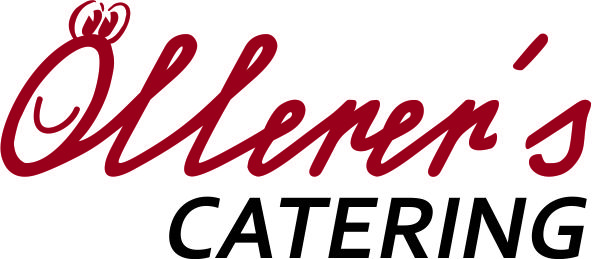 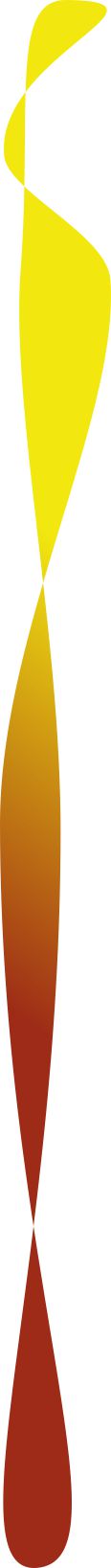                                          Speiseplan - KW 4Montag, 21. Jänner 2019 Rindssuppe mit Fleischstrudel  (A-C-L) kcal 135Penne  “Carbonara” oder Gemüsesugo (A-G-L) kcal 320ObstDienstag, 22. Jänner 2019 Hühnersuppe mit Sternchen (A-L) kcal 130Schweinsbraten mit Sauerkraut und Knödel (A-C-G-L) kcal 360Hausgemachter Marmor-GugelhupfMittwoch, 23. Jänner 2019 Gemüsesuppe mit Tomatennockerl (A-C-L) kcal 135Putenschnitzel gebacken mit Petersilerdäpfel (A-C-G-L) kcal 310ObstDonnerstag, 24. Jänner 2019 Rindersuppe mit Leberknödel (A-C-G-L) kcal 135Ofenkartoffel mit Schnittlauchsauce und Käse (A-L-G) kcal 290Milchreis Freitag, 25. Jänner 2019   Gulaschsuppe  (G-L) kcal 135Apfelstrudel mit Vanillesauce  (A-C-G-L) kcal 310NudelsalatObstÄnderungen vorbehaltenAllergeninformation Codex – siehe Aushang WKOÖllerer’s Catering 0660/4974327Oellerer.catering@gmail.com